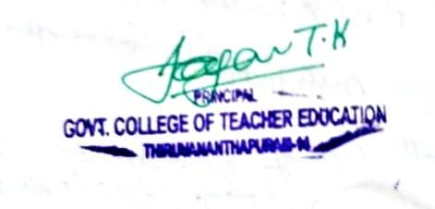 Govt College of Teacher Education, Thycaud, ThiruvananthapuramAcademic calendar for the year 2018-19Govt College of Teacher Education, Thycaud, ThiruvananthapuramAcademic calendar for the year 2018-19Govt College of Teacher Education, Thycaud, ThiruvananthapuramAcademic calendar for the year 2018-19Govt College of Teacher Education, Thycaud, ThiruvananthapuramAcademic calendar for the year 2018-19Govt College of Teacher Education, Thycaud, ThiruvananthapuramAcademic calendar for the year 2018-19Govt College of Teacher Education, Thycaud, ThiruvananthapuramAcademic calendar for the year 2018-19Month No  of working days(Tentative)Activities proposedActivities proposedActivities proposedActivities proposedB Ed M Ed Other common activities Other common activities B Ed M Ed Activities Proposed Date JUNE  201821 Introductory classes , orientation for teaching practice,Criticism and demonstration classes Introductory classes and discussion about dissertation works JULY201822Reading and reflection on text Assignments and SeminarsCommunity living campPractice teachingCommencement of First B EdOrientation about curriculumPre-test Self introductionAssignments , SeminarsHonesty shop inaugurationAssociation activitiesAUG 201822Orientation for first year B Ed Students Commencement of Regular classesCourse briefingIce breaking Sessionsconduct of Pre test to study the Entry behaviour Introductory classes and General orientationCommencement of theory classesB Ed 2Innovative works Peer evaluationField stuyOrientation for first year M Ed studentsCommencement of Regular classesCourse briefingIce breaking Sessionsconduct of Pre test to study the Entry behaviour Commencement of theory classesTalent dayAssociation activitiesHiroshima Nagasaki day celebration Posture exhibitionIndependence day celebrationsOnam celebration Aug First week15  Aug27 AugSEP 201815Visit to schools (Induction Programme)Field tripSupw activitiesSubmission of Daily Diary Discussion LessonsDemonstration LessonsPractice teachingTeachers Day Celebrationcommunity living camp for B Ed Ozone ay celebration SUPW classesGuest talksTalent day 5 SepSep first week Sep last weekSep 26OCT 201820Model examsUniversity examsSchool intershipPractical worksInternal test,University examsUnion inauguration Arts club inaugurationGandhi Jayanthi Celebrations National Seminar for B Ed studentsAwareness programme Oct first weekOct 2/3Oct second weekNOV 201819Discussion on project work School internshipInternal examsUniversity examsWorkshop on e content developmentPsychology labResearch methodology orientationInternal exams Kerala Piravi celebrations Film Fest Field trip for B Ed students Constitution day celebrations 1 NovNov second weekNov last week23 Nov26 Nov DEC 201816Preparation of MCQ test battery Reading and reflection on test Community living camp  Orientation for internshipInternship Submission of AssignmentsMid - Semester ExaminationPreliminary discussions for topic selection of DissertationTopic Selection World’s AIDS day talk Film Fest Christmas day celebratonsNational seminar 1 DecDec Second week JAN 201922Demonstration classesCriticism classesSchool induction programme for B Ed Teaching practicePreparation of M.Ed. Research Proposals for the dissertationPresentation of M.Ed. Research proposalsDiscussion of Question papersFeed BackStudy TourArts fest Republic day celebrationSports dayJan first weekFEB 201921School induction programme for First B EdCompletion of Minor        project/Action research/Case studyMock vivaPractice for online examsMock test Practical exam – phase 1Seminars on Selected Topics for M.Ed. and Research scholars Presentation of Research proposals for the M. Ed Dissertation and finalizationNational seminar Inter collegiate competitions Women’s day celebration 28 Feb 8 FebFeb last weekMAR 2019 22Model examsPractical exams- phase 2Online exams University ExamsModel examsUniversity exams Workshop Sports day Inter collegiate competitionsFarewell for outgoing studentsCollege day March first week March second weekMarch last week